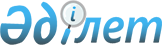 Астана қаласының 2011 жылға бюджетінің орындалуы туралы есепті бекіту туралыАстана қаласы мәслихатының 2012 жылғы 6 маусымдағы № 26/4-V шешімі      Астана қаласы мәслихатының 2012 жылғы 6 маусымдағы № 26/4-V шешімінен үзінді

      Астана қаласы мәслихаты ШЕШІМІ:



      1. ...



      2. ...



      3. ...



      4. ...



      5. ...



      6. Осы шешімге 2-қосымшаға сәйкес тізім бойынша Астана қаласы мәслихатының кейбір шешімдерінің күші жойылды деп танылсын.      Астана қаласы мәслихаты

      сессиясының төрағасы                       М. Шекенов      Астана қаласы

      мәслихатының хатшысы                       С. Есілов

Астана қаласы мәслихатының   

2012 жылғы 6 маусымдағы    

№ 26/4-V шешіміне      

2-қосымша             

Астана қаласы мәслихатының күшін жойған кейбір шешімдерінің

тізімі

      1.Астана қаласы мәслихатының 2010 жылғы 13 желтоқсандағы № 408/54-ІV «Астана қаласының 2011-2013 жылдарға арналған бюджеті туралы» шешімі (нормативтік-құқықтық актілерді мемлекеттік тіркеу тізілімінде 2010 жылғы 30 желтоқсанда № 660 болып тіркелген, 2011 жылғы 13 қаңтардағы № 3-4 «Астана ақшамы», 2011 жылғы 13 қаңтардағы № 5 «Вечерняя Астана» газеттерінде жарияланған).



      2. Астана қаласы мәслихатының 2011 жылғы 9 ақпандағы № 429/57-ІV «Астана қаласы мәслихатының 2010 жылғы 13 желтоқсандағы № 408-54-ІV «Астана қаласының 2011-2013 жылдарға арналған бюджеті туралы» шешімі (нормативтік-құқықтық актілерді мемлекеттік тіркеу тізілімінде 2011 жылғы 2 наурызда № 668 болып тіркелген, 2011 жылғы 3 наурыздағы № 26 «Астана ақшамы», 2011 жылғы 3 наурыздағы № 26 «Вечерняя Астана» газеттерінде жарияланған).



      3. Астана қаласы мәслихатының 2011 жылғы 11 наурыздағы № 438/59-IV «Астана қаласы мәслихатының 2010 жылғы 13 желтоқсандағы № 408-54- IV «Астана қаласының 2011-2013 жылдарға арналған бюджеті туралы» шешімі (нормативтік-құқықтық актілерді мемлекеттік тіркеу тізілімінде 2011 жылғы 11 сәуірде № 669 болып тіркелген, 2011 жылғы 9 сәуірдегі № 40 «Астана ақшамы», 2011 жылғы 9 сәуірдегі № 42 «Вечерняя Астана» газеттерінде жарияланған).



      4. Астана қаласы мәслихатының 2011 жылғы 11 сәуірдегі № 445/60-Р/ «Астана қаласы мәслихатының 2010 жылғы 13 желтоқсандағы № 408-54-IV «Астана қаласының 2011-2013 жылдарға арналған бюджеті туралы» шешімі (нормативтік-құқықтық актілерді мемлекеттік тіркеу тізілімінде 2011 жылғы 4 мамырда № 674 болып тіркелген, 2011 жылғы 7 мамырдағы № 51 «Астана ақшамы», 2011 жылғы 7 мамырдағы № 53-56 «Вечерняя Астана» газеттерінде жарияланған).



      5. Астана қаласы мәслихатының 2011 жылғы 16 маусымдағы № 456/63-IV «Астана қаласы мәслихатының 2010 жылғы 13 желтоқсандағы № 408-54-IV «Астана қаласының 2011-2013 жылдарға арналған бюджеті туралы» шешімі (нормативтік-құқықтық актілерді мемлекеттік тіркеу тізілімінде 2011 жылғы 15 шілдеде № 685 болып тіркелген, 2011 жылғы 21 шілдедегі № 81 «Астана ақшамы», 2011 жылғы 21 шілдедегі № 86 «Вечерняя Астана» газеттерінде жарияланған).



      6. Астана қаласы мәслихатының 2011 жылғы 11 тамыздағы № 473/67-IV «Астана қаласы мәслихатының 2010 жылғы 13 желтоқсандағы № 408-54-IV «Астана қаласының 2011-2013 жылдарға арналған бюджеті туралы» шешімі (нормативтік-құқықтық актілерді мемлекеттік тіркеу тізілімінде 2011 жылғы 31 тамызда № 693 болып тіркелген, 2011 жылғы 6 қыркүйектегі № 101 «Астана ақшамы», 2011 жылғы 6 қыркүйектегі № 106 «Вечерняя Астана» газеттерінде жарияланған).



      7. Астана қаласы мәслихатының 2011 жылғы 27 қыркүйектегі № 507/72-IV «Астана қаласы мәслихатының 2010 жылғы 13 желтоқсандағы № 408-54-IV «Астана қаласының 2011-2013 жылдарға арналған бюджеті туралы» шешімі (нормативтік-құқықтық актілерді мемлекеттік тіркеу тізілімінде 2011 жылғы 11 қарашада № 695 болып тіркелген, 2011 жылғы 15 қарашадағы № 131 «Астана ақшамы», 2011 жылғы 15 қарашадағы № 136 «Вечерняя Астана» газеттерінде жарияланған).



      8. Астана қаласы мәслихатының 2011 жылғы 18 қарашадағы № 508/73-IV «Астана қаласы мәслихатының 2010 жылғы 13 желтоқсандағы № 408-54-IV «Астана қаласының 2011-2013 жылдарға арналған бюджеті туралы» шешімі (нормативтік-құқықтық актілерді мемлекеттік тіркеу тізілімінде 2011 жылғы 1 желтоқсанда № 700 болып тіркелген, 2011 жылғы 6 желтоқсандағы № 141 «Астана ақшамы», 2011 жылғы 6 желтоқсандағы № 145 «Вечерняя Астана» газеттерінде жарияланған);



      9. Астана қаласы мәслихатының 2011 жылғы 13 желтоқсандағы № 536/76-IV «Астана қаласы мәслихатының 2010 жылғы 13 желтоқсандағы № 408-54-IV «Астана қаласының 2011-2013 жылдарға арналған бюджеті туралы» шешімі (нормативтік-құқықтық актілерді мемлекеттік тіркеу тізілімінде 2011 жылғы 26 желтоқсанда № 703 болып тіркелген, 2011 жылғы 29 желтоқсандағы № 150 «Астана ақшамы», 2011 жылғы 29 желтоқсандағы № 154 «Вечерняя Астана» газеттерінде жарияланған);
					© 2012. Қазақстан Республикасы Әділет министрлігінің «Қазақстан Республикасының Заңнама және құқықтық ақпарат институты» ШЖҚ РМК
				